30.06.2021 № 1182Об утверждении Порядка организации 
на территории муниципального образования города Чебоксары – столицы Чувашской Республики деятельности по выявлению                     и принятию на учет транспортных средств, имеющих признаки брошенных, а также частей разукомплектованных транспортных средств, имеющих признаки брошенныхВ соответствии с Гражданским кодексом Российской Федерации, Федеральным законом от 06.10.2003 № 131-ФЗ «Об общих принципах организации местного самоуправления в Российской Федерации», Федеральным законом от 21.12.1994 № 68-ФЗ «О защите населения                            и территорий от чрезвычайных ситуаций природного и техногенного характера», Федеральным законом от 10.12.1995 № 196-ФЗ «О безопасности дорожного движения», Федеральным законом от 06.03.2006 № 35-ФЗ 
«О противодействии терроризму», Федеральным законом от 08.11.2007 № 257-ФЗ «Об автомобильных дорогах и дорожной деятельности                           в Российской Федерации и о внесении изменений в отдельные законодательные акты Российской Федерации», Федеральным законом                   от 23.06.2016 № 182-ФЗ «Об основах системы профилактики правонарушений в Российской Федерации», во исполнение пункта 8.1.3 Правил благоустройства территории города Чебоксары, утвержденных решением Чебоксарского городского Собрания депутатов от 28.11.2017                        № 1006, администрация города Чебоксары п о с т а н о в л я е т:Утвердить Порядок организации на территории муниципального образования города Чебоксары – столицы Чувашской Республики деятельности по выявлению и принятию на учет транспортных средств, имеющих признаки брошенных, а также частей разукомплектованных транспортных средств, имеющих признаки брошенных, согласно приложению к настоящему постановлению.Управлению информации, общественных связей и молодежной политики администрации города Чебоксары опубликовать настоящее постановление в средствах массовой информации.Настоящее постановление вступает в силу со дня его официального опубликования.Контроль за исполнением настоящего постановления возложить  
на заместителя главы администрации города по вопросам ЖКХ В.И. Филиппова и заместителя главы администрации города – председателя Горкомимущества Ю.А. Васильева.Глава администрации города Чебоксары                                        А.О. ЛадыковУТВЕРЖДЕНпостановлением администрации города Чебоксарыот 30.06.2021 № 1182Порядокорганизации на территории муниципального образования города Чебоксары – столицы Чувашской Республики деятельности по выявлению и принятию на учет транспортных средств, имеющих признаки брошенных, а также частей разукомплектованных транспортных средств, имеющих признаки брошенныхНастоящий Порядок организации на территории муниципального образования города Чебоксары – столицы Чувашской Республики деятельности по выявлению и принятию на учет транспортных средств, имеющих признаки брошенных, а также частей разукомплектованных транспортных средств, имеющих признаки брошенных (далее – Порядок), разработан в соответствии  с Гражданским кодексом Российской Федерации, Федеральным законом от 21.12.1994 № 68-ФЗ «О защите населения                             и территорий от чрезвычайных ситуаций природного и техногенного характера», Федеральным законом  от 10.12.1995 № 196-ФЗ «О безопасности дорожного движения», Федеральным законом от 06.10.2003 № 131-ФЗ                     «Об общих принципах организации местного самоуправления в Российской Федерации», Федеральным законом от 06.03.2006 № 35-ФЗ                                       «О противодействии терроризму», Федеральным законом от 08.11.2007                       № 257-ФЗ «Об автомобильных дорогах и дорожной деятельности 
в Российской Федерации и о внесении изменений в отдельные законодательные акты Российской Федерации», Федеральным законом 
от 23.06.2016 № 182-ФЗ «Об основах системы профилактики правонарушений в Российской Федерации», во исполнение пункта 8.1.3 Правил благоустройства территории города Чебоксары, принятых решением Чебоксарского городского Собрания депутатов от 28.11.2017 № 1006 (далее – Правила благоустройства), и в целях реализации полномочий органов местного самоуправления по организации благоустройства территории муниципального образования города Чебоксары – столицы Чувашской Республики (далее  – город Чебоксары), выполнения отдельных мероприятий по содержанию территории города Чебоксары, направленных на повышение безопасности, антитеррористической защищенности, профилактики правонарушений, связанных с возможностью использования                                     в противоправных целях транспортных средств, частей разукомплектованных транспортных средств, имеющих признаки брошенных, а также на обеспечение комфортных городских условий для физических и юридических лиц, поддержание и улучшение благоустройства города Чебоксары,  санитарного и эстетического состояния его территории.I. Общие положенияНастоящий Порядок определяет процедуру выявления и принятия на учет транспортных средств, имеющих признаки брошенных, а также частей разукомплектованных транспортных средств, имеющих признаки брошенных,  находящихся на территории города Чебоксары в местах общественного пользования и на территориях различного функционального назначения, не предназначенных для хранения транспортных средств, имеющих признаки брошенных, а также частей разукомплектованных транспортных средств, имеющих признаки брошенных,  которые нарушают архитектурный облик и благоприятную окружающую среду города Чебоксары, и (или) представляют угрозу безопасности жизнедеятельности граждан, создают помехи дорожному движению, использованию специального и иного транспорта, затрудняют уборку городской территории, мест общественного пользования, дорожной сети и дворовых территорий.Для целей настоящего Порядка используются следующие понятия:1.2.1. транспортное средство, имеющее признаки брошенного – транспортное средство, размещенное на территории города Чебоксары                      в местах общественного пользования различного функционального назначения (в том числе на земельных участках, находящихся                                     в собственности Российской Федерации, на земельных участках, находящихся в собственности Чувашской Республики, а также                                 на муниципальных земельных участках или на земельных участках, государственная собственность на которые не разграничена, на придомовых территориях многоквартирных домов), не предназначенных для хранения таких транспортных средств:не имеющее собственника; собственник которого неизвестен;собственник которого отказался от права собственности на данное транспортное средство, оставленное его собственником с целью отказа  от права собственности на него.1.2.2. разукомплектованное транспортное средство, имеющее признаки брошенного – транспортное средство, размещенное на территории города Чебоксары в местах общественного пользования различного функционального назначения (в том числе на земельных участках, находящихся в собственности Российской Федерации, на земельных участках, находящихся в собственности Чувашской Республики, а также на муниципальных земельных участках или на земельных участках, государственная собственность на которые не разграничена, на придомовых территориях многоквартирных домов), не предназначенных для хранения таких транспортных средств:часть (части) разукомплектованного транспортного средства, имеющая (имеющие) признаки брошенной (брошенных) – часть (части) разукомплектованного транспортного средства, которое не имеет собственника или собственник которого неизвестен либо если от права собственности на которую собственник отказался, либо транспортное средство, брошенное собственником или иным образом оставленное им                        с целью отказа от права собственности на них (брошенная вещь), то есть часть (части) внешне единого транспортного средства, по которым                            в совокупности невозможно установить его принадлежность владельцу (отсутствие государственного регистрационного знака, других обязательных маркировочных обозначений    и идентификационных данных на двигателе, шасси, кузове), а также транспортное средство и (или) его часть (части), находящиеся  в разукомплектованном состоянии, определяемом отсутствием на нем основных узлов и агрегатов, кузовных деталей (капот, крышка багажника, двери, какая-либо из частей транспортного средства), стекол                   и колес, включая сгоревшие, в состоянии, при котором невозможна его дальнейшая эксплуатация по конструктивным, техническим критериям или критериям безопасности, которые устанавливаются нормативно-технической документацией, в том числе Перечнем неисправностей и условий, при которых запрещается эксплуатация транспортных средств, предусмотренным постановлением Совета Министров - Правительства Российской Федерации от 23.10.1993 № 1090 «О Правилах дорожного движения»;признаки брошенного транспортного средства, части (частей) разукомплектованного транспортного средства – внешние свидетельства отсутствия эксплуатации транспортного средства, части (частей) разукомплектованного транспортного средства, (свидетельские показания физических лиц, информация заинтересованных лиц и т.п.), указывающие             на оставление транспортного средства собственником (владельцем), части (частей) разукомплектованного транспортного средства,  в состоянии,                  не исключающем свободный доступ к нему иных лиц (вследствие незапертых дверей, невозможности запирания дверей и т.п.), невозможность использования транспортного средства по предназначению (отсутствие или повреждение конструктивных деталей и т.п.), нахождение транспортного средства в течение длительного периода в местах общественного пользования, не предназначенных для хранения транспортных средств;заинтересованное лицо – управляющие организации (юридическое лицо или индивидуальный предприниматель, осуществляющие деятельность по управлению многоквартирным домом), коммунальные и дорожные организации, службы по благоустройству, другие юридические лица, депутаты, индивидуальные предприниматели и граждане, заинтересованные в освобождении земельных участков от транспортных средств, а также частей разукомплектованных транспортных средств, имеющих признаки брошенных, и (или) обязанные содержать соответствующие территории (земельные участки) в надлежащем состоянии, установленном действующим законодательством в сфере обеспечения чистоты, порядка и благоустройства на территории города Чебоксары;первичный учет брошенного транспортного средства, части (частей) разукомплектованного транспортного средства – учет брошенного транспортного средства, части (частей) разукомплектованного транспортного средства, осуществляемый  администрациями Калининского, Ленинского, Московского районов, Заволжским территориальным управлением администрации города Чебоксары до вступления в законную силу решения суда о признании   транспортного средства бесхозяйным, части (частей) разукомплектованного транспортного средства бесхозяйной (бесхозяйными) и об обращении  такого имущества в муниципальную собственность;учет брошенного транспортного средства, части (частей) разукомплектованного транспортного средства – учет брошенного транспортного средства, части (частей) разукомплектованного транспортного средства, осуществляемый  со дня вступления в законную силу решения суда о признании транспортного средства бесхозяйным, части (частей) разукомплектованного транспортного средства бесхозяйной (бесхозяйным)                     и  об обращении такого имущества в муниципальную собственность.Наделить администрации Калининского, Ленинского, Московского районов, Заволжское территориальное управление администрации города Чебоксары полномочиями по выявлению, первичному учету, принятию решений об обращении в суд с исковым заявлением                      от имени муниципального образования о признании в установленном гражданским законодательством порядке транспортных средств, а также частей разукомплектованных транспортных средств, имеющих признаки брошенных, бесхозяйными и об обращении такого имущества в муниципальную собственность.Администрации Калининского, Ленинского, Московского районов, Заволжское территориальное управление администрации города Чебоксары (далее - уполномоченный орган местного самоуправления) обеспечивают:сбор (на постоянной основе) от заинтересованных лиц сведений                       о транспортных средствах, частях разукомплектованных транспортных средств, имеющих признаки брошенных;выявление, в установленном законом порядке, собственников (владельцев) транспортных средств, частей разукомплектованных транспортных средств, имеющих признаки брошенных.комиссионное обследование выявленных транспортных средств, частей разукомплектованных транспортных средств, имеющих признаки брошенных, с составлением на каждое транспортное средство, части разукомплектованного транспортного средства, имеющего признаки  брошенного, Акта обследования (выявления) брошенного транспортного средства, частей разукомплектованного транспортного средства (далее - Акт), Схемы месторасположения транспортного средства, частей разукомплектованного транспортного средства, фотоматериалов;ведение первичного учета транспортных средств, частей разукомплектованных транспортных средств, имеющих признаки брошенных;публикацию в СМИ, а также на официальных сайтах администрации города Чебоксары в информационно-телекоммуникационной сети «Интернет», администраций Калининского, Ленинского, Московского районов города Чебоксары информации о выявленных транспортных средствах, частях разукомплектованных транспортных средств, имеющих признаки брошенных, с предупреждением о возможном перемещении                       с указанием контактных телефонов уполномоченного органа местного самоуправления;предупреждение (уведомление) собственника (владельца) о возможном перемещении транспортного средства, частей разукомплектованного транспортного средства, имеющих признаки брошенных,                                          на специализированный пункт временного хранения транспортных средств;обращение в суд от имени муниципального образования  с исковыми заявлениями о признании в установленном гражданским законодательством порядке транспортных средств, а также частей разукомплектованных транспортных средств, имеющих признаки брошенных, бесхозяйными,                          и  об обращении такого имущества в муниципальную собственность и участие  в рассмотрении судами дел данной категории.обращение в суд от имени муниципального образования  с исковыми заявлениями о предоставлении уполномоченному органу местного самоуправления права на перемещение транспортного средства, частей разукомплектованного транспортного средства на специализированный пункт временного хранения транспортных средств и участие в рассмотрении судами дел данной категории.Определить Чебоксарский городской комитет по управлению имуществом администрации города Чебоксары (далее - Комитет) уполномоченным органом местного самоуправления по принятию                                 в муниципальную собственность транспортных средств, а также частей разукомплектованных транспортных средств, имеющих признаки брошенных,  признанных судом бесхозяйными, и подлежащих обращению                в муниципальную собственность,  учету такого имущества в составе муниципальной собственности, определению способа  и целесообразности использования бесхозяйного транспортного средства, бесхозяйной части (бесхозяйных частей) разукомплектованного транспортного средства и (или) об их утилизации.Обязанности Комитета:Комитет, как орган, уполномоченный управлять муниципальным имуществом, обеспечивает участие представителя Комитета в рассмотрении судами дел о признании в установленном гражданским законодательством порядке транспортных средств, а также частей разукомплектованных транспортных средств, имеющих признаки брошенных бесхозяйными                               и об обращении такого имущества в муниципальную собственность;организует и проводит конкурс на определение уполномоченной                  организации (далее по тексту - уполномоченная организация), имеющей право на осуществление деятельности  по перемещению транспортных средств, частей разукомплектованных транспортных средств на специально отведенное место для размещения транспортных средств (специализированный пункт временного хранения транспортных средств),  по их временному хранению, проведению независимой оценки (экспертизы) их стоимости, их возврату собственнику (владельцу) или по принятию иных предусмотренных законом мер в установленном законодательством порядке;заключает с уполномоченной организацией, выигравшей конкурс, муниципальный контракт (договор) на осуществление данного вида деятельности.II. Порядок выявления и принятия на первичный учет, учет транспортных средств, а также частей разукомплектованных транспортных средств, имеющих признаки брошенных
2.1. Выявлению и принятию на первичный учет, учет в соответствии                с настоящим Порядком подлежат транспортные средства, а также части разукомплектованных транспортных средств, имеющие признаки брошенных, то есть транспортные средства, их части, имеющие внешние свидетельства отсутствия эксплуатации транспортного средства (свидетельские показания физических лиц, информация заинтересованных лиц и т.п.), указывающие   на оставление транспортного средства собственником (владельцем) в состоянии, не исключающем свободный доступ к нему иных лиц (вследствие незапертых дверей, невозможности запирания дверей и т.п.), невозможность использования транспортного средства по предназначению (отсутствие или повреждение конструктивных деталей и т.п.), нахождение транспортного средства в течение длительного периода в местах общественного пользования, не предназначенных для хранения транспортных средств.2.2. Выявление и первичный учет транспортных средств, а также частей разукомплектованных транспортных средств, имеющих признаки брошенных, осуществляется уполномоченным органом местного самоуправления на основании поступающих от заинтересованных лиц сведений, которые регистрируются в органе местного самоуправления                        в течение трех рабочих дней со дня их поступления.Сведения о транспортных средствах, а также частях разукомплектованных транспортных средств, имеющих признаки брошенных, предоставляются заинтересованными лицами в уполномоченный орган местного самоуправления в форме заявления (докладной, служебной записки, другого письменного обращения), с указанием места нахождения, марки и номеров регистрационных знаков транспортных средств, а также частей разукомплектованных транспортных средств, имеющих признаки брошенных (при наличии на них номеров регистрационных знаков).2.3. Основаниями для принятия на первичный учет являются:письменное заявление собственника (владельца, их уполномоченного представителя) транспортного средства, части (частей) разукомплектованного транспортного средства, свидетельствующие                       об отказе собственников (владельцев) транспортных средств, части (частей) разукомплектованных транспортных средств от прав на них, которое регистрируется в органе местного самоуправления в течение трех рабочих дней со дня его подачи;заявления заинтересованных лиц, которые регистрируется в органе местного самоуправления в течение трех рабочих дней со дня их подачи;отсутствие сведений о собственнике (владельце) транспортного средства, имеющего признаки брошенного, о собственнике (владельце)  части (частей) разукомплектованного транспортного средства, имеющего признаки брошенного,  данные о снятии транспортного средства                                           с государственного регистрационного учёта;нахождение транспортного средства в разукомплектованном состоянии;иные основания, указывающие на то, что транспортное средство, часть (части) транспортного средства брошены и (или) разукомплектованы.2.4. Для осуществления осмотра транспортного средства, части   (частей) разукомплектованного транспортного средства, имеющих признаки брошенных, уполномоченный орган местного самоуправления не позднее трех рабочих дней со дня регистрации сведений, поступающих                                      от заинтересованных лиц, организует комиссионное обследование выявленного транспортного средства, части (частей) разукомплектованного транспортного средства, имеющих признаки брошенных.Состав соответствующих комиссий определяются правовыми актом администрации соответствующего района города Чебоксары, в состав которых включаются сотрудники органов внутренних дел (по согласованию).2.5. По результатам комиссионного обследования на каждое транспортное средство, а также часть (части) разукомплектованного транспортного средства, имеющего признаки брошенного,  составляется Акт обследования (выявления) транспортного средства, части (частей) разукомплектованного транспортного средства, имеющего признаки  брошенного, (далее – Акт)  по форме согласно приложению № 1                              к настоящему Порядку, который подписывается всеми членами комиссии уполномоченного органа местного самоуправления в день выявления таких транспортных средств и (или) их частей.В акте осмотра указываются:состав комиссии уполномоченного органа местного самоуправления;дата, время и место его составления;основания обследования транспортного средства, части (частей) разукомплектованного транспортного средства, имеющего признаки брошенного;сведения о транспортном средстве (марка, модель, цвет, государственный регистрационный знак (при наличии)), части (частях) брошенного и (или) разукомплектованного транспортного средства;сведения о наличии видимых повреждений транспортного средства, части (частей) разукомплектованного транспортного средства, имеющего признаки брошенного;сведения о состоянии транспортного средства, имеющего признаки брошенного, части (частей) разукомплектованного транспортного средства и об их комплектности (колеса, колпаки колес, антенна, зеркала, фары, щетки стеклоочистителя, пробка бензобака, аудио- и видеоаппаратура и иные вещи в салоне), определяемых визуально;идентификационные данные: VIN, номера кузова, шасси (рамы), двигателя, количество государственных регистрационных знаков (при наличии и возможности установления);сведения о вещах, находящихся в транспортном средстве, имеющем признаки брошенного, в том числе в разукомплектованном транспортном средстве, либо в части (частях) разукомплектованного транспортного средства, с указанием их количества или об их отсутствии;сведения о местоположении транспортного средства, имеющего признаки брошенного, части (частей) разукомплектованного транспортного средства, с составлением схемы их расположения;сведения о собственнике (владельце) (при наличии);сведения об основаниях принятия транспортного средства, части (частей) разукомплектованного транспортного средства на учет в качестве имеющего признаки брошенного, о дате постановки на соответствующий учет;сведения о признаках отнесения транспортного средства, части (частей) разукомплектованного транспортного средства к брошенному (брошенным);К Акту прикладываются Схема месторасположения транспортного средства, имеющего признаки брошенного, части (частей) разукомплектованного транспортного средства, документы, являющиеся основаниями для постановки транспортного средства, частей разукомплектованного транспортного средства на учет в качестве имеющего (имеющих) признаки брошенного (брошенных), иные необходимые документы, а также фотоматериалы.III. Установление собственников транспортных средствах, части (частей) разукомплектованных транспортных средств, имеющих признаки брошенных, их перемещение на временное хранение,  возврат собственникам транспортных средствах, части (частей) разукомплектованных транспортных средств3.1. Информация о выявленных транспортных средствах, частях разукомплектованных транспортных средств, имеющих признаки брошенных, в течение десяти рабочих дней с даты составления Акта размещается на официальных сайтах в информационно-телекоммуникационной сети «Интернет» уполномоченных органов местного самоуправления, с уведомлением о необходимости их перемещения                           в добровольном порядке в места для их временного или постоянного хранения (гараж, автостоянка, парковка и т.д.), с указанием контактных телефонов уполномоченного органа местного самоуправления.3.2. В течение десяти рабочих дней со дня составления Акта уполномоченные органы местного самоуправления принимают меры                          к установлению собственника (владельца) транспортного средства, места проживания (регистрации) собственника (владельца) транспортного средства и регистрации транспортного средства, направляют информацию                               о выявлении транспортного средства, обладающего признаками брошенного (бесхозяйного), запросы об установлении собственника (владельца) транспортного средства в:Управление Министерства внутренних дел Российской Федерации по городу Чебоксары (далее - полиция) и Государственную инспекцию безопасности дорожного движения (далее - ГИБДД) с целью установления его принадлежности и проведения проверки на предмет нахождения                       в розыске в соответствии с п. 7.12 Инструкции о деятельности органов внутренних дел по предупреждению преступлений, утвержденной приказом МВД России от 17.01.2006 № 19 «О деятельности органов внутренних дел    по предупреждению преступлений»;ИФНС для установления возможной задолженности                                  по транспортному налогу и возможной передачи дела в территориальные органы Федеральной службы судебных приставов Российской Федерации для принудительного взыскания задолженности;территориальные органы Федеральной службы судебных приставов России (далее - ФССП России) о наличии ограничения права пользования транспортным средством, виде, объёме и сроке ограничения права пользования.К информации о выявлении транспортного средства, обладающего признаками брошенного (бесхозяйного), запросу об установлении собственника (владельца) транспортного средства прикладывается копия Акта обследования.3.3. По результатам комиссионного обследования на каждое транспортное средство, часть разукомплектованного транспортного средства, имеющее признаки брошенных, сотрудником уполномоченного органа местного самоуправления прикрепляется уведомление о необходимости их перемещения в добровольном порядке в места, предназначенные для ремонта, их временного или постоянного хранения (гараж, автостоянка, парковка, автосервис и т.д.) по форме согласно приложению № 2                                  к настоящему Порядку;3.4. При установлении собственников (владельцев) транспортных средств, частей разукомплектованных транспортных средств уполномоченный орган местного самоуправления: в течение трех рабочих дней со дня поступления в уполномоченный орган местного самоуправления информации о собственнике транспортного средства, части (частей) транспортного средства  направляет письменные уведомления (заказным письмом с уведомлением  о вручении), а также принимает меры по вручению уведомлений лично собственникам (владельцам) указанных транспортных средств, частей разукомплектованных транспортных средств, и (или) их представителям с требованием                                   о необходимости в течение десяти календарных дней добровольно переместить транспортное средство, часть (части) разукомплектованного транспортного средства с места фактического нахождения в места, предназначенные для ремонта, их временного или постоянного хранения транспортных средств (гараж, автостоянка, парковка, автосервис и т.д.),                         а в случае прекращения эксплуатации транспортного средства принять меры по его утилизации. В уведомлении собственник транспортного средства предупреждается, что транспортное средство может быть обращено                              в муниципальную собственность согласно статье 226 Гражданского кодекса Российской Федерации;3.5. По истечению десяти рабочих дней со дня окончания срока, установленного для добровольного устранения, либо если имеется информация об отказе собственника (владельца) транспортного средства                от выполнения требований уведомления, а также при наличии документального подтверждения организации почтовой связи  о невручении (невозможности вручения, в том числе в связи с отсутствием адресата) письменного уведомления, уполномоченным органом местного самоуправления принимается решение об обращении в суд с исковым заявлением о признании транспортного средства, части разукомплектованного транспортного средства бесхозяйным и об обращении такого имущества в муниципальную собственность  и (или)                                          о предоставлении уполномоченному органу местного самоуправления права                  на перемещение транспортного средства, частей разукомплектованного транспортного средства на специализированный пункт временного хранения транспортных средств.3.6. Основанием для принятия Комитетом на  учет является вступившее в законную силу решение суда о признании в установленном гражданским законодательством порядке транспортных средств, а также частей разукомплектованных транспортных средств, имеющих признаки брошенных, бесхозяйными и об обращении такого имущества в муниципальную собственность.3.7. Обязательными для начала процедуры временного перемещения транспортного средства, частей разукомплектованного транспортного средства является одно из следующих условий:личное присутствие их собственника (владельца) и (или) его уполномоченного представителя во время начала процедуры временного перемещения и наличие соответствующего письменного согласия на их временное перемещение;решение суда о признании транспортного средства, части (частей) разукомплектованного транспортного средства бесхозяйными;решение суда о предоставлении уполномоченному органу местного самоуправления права на перемещение транспортного средства, части (частей) разукомплектованного транспортного средства на специализированный пункт временного хранения транспортных средств. В последнем случае, при нахождении (установлении) в последующем собственника (владельца) транспортного средства, частей разукомплектованного транспортного средства, до признания судом 
их бесхозяйными, собственник (владелец) транспортного средства, частей разукомплектованного транспортного средства имеет право на его возврат             в порядке, установленном законодательством Российской Федерации.3.8. По истечении десяти рабочих дней со дня вступления в законную силу судебного акта о признании бесхозяйным транспортного средства,                            о признании бесхозяйным (бесхозяйными) части (частей) разукомплектованных транспортных средств, и об обращении такого имущества в муниципальную собственность уполномоченный орган местного самоуправления направляет его в Комитет для подготовки постановления об обращении соответствующего транспортного средства, части (частей) разукомплектованного транспортного средства                                     в муниципальную собственность. Комитетом в течение пяти рабочих дней со дня принятия постановления об обращении соответствующего транспортного средства, части (частей) разукомплектованного транспортного средства                                                 в муниципальную собственность обеспечивается внесение соответствующих сведений в реестр муниципального имущества города Чебоксары.3.9. Комитетом определяется способ и целесообразность использования, хранения, утилизации обращённого в муниципальную собственность бесхозяйного транспортного средства, бесхозяйной части (бесхозяйных частей) разукомплектованного транспортного средства и (или) об их утилизации.________________________________Приложение № 1к Порядку организации на территории муниципального образования города Чебоксары – столицы Чувашской Республики деятельности по выявлению и принятию на учет транспортных средств, имеющих признаки брошенных, а также частей разукомплектованных транспортных средств, имеющих признаки брошенных, утвержденному постановлением администрации города ЧебоксарыАКТ № ________обследования (выявления) брошенного транспортного средства, части (частей) разукомплектованного транспортного средства«__» ________ 20__ г. «___» часов «___» минут                                                  г. Чебоксары_____________________________________________________________________________________________(место составления)Комиссия в составе:1. ___________________________________________________________________________(должность, фамилия, инициалы)2. ___________________________________________________________________________(должность, фамилия, инициалы)3. ___________________________________________________________________________(должность, фамилия, инициалы)4. ___________________________________________________________________________(должность, фамилия, инициалы)на основании _________________________________________________________________(основания обследования полагаемого брошенным транспортного средства, части (частей) разукомплектованного транспортного средства)провела обследование _________________________________________________________,(брошенного транспортного средства, частей разукомплектованного транспортного средства) находящегося(ихся) по адресу: Чувашская Республика, город Чебоксары, ___________________________________________________________________________________________.(местоположение транспортного средства, част (частей) разукомплектованного транспортного средства со ссылкой на Схему их расположения)Комиссией установлено следующее:_____________________________________________________________________________(сведения о собственнике (владельце) (при их наличии)_____________________________________________________________________________(основания принятия транспортного средства на учет в качестве бесхозяйного, брошенного, о дате постановки на учет уполномоченным органом местного самоуправления)_____________________________________________________________________________(признаки отнесения транспортного средства, части (частей) разукомплектованного транспортного средства к брошенным - п. 1.6 Правил благоустройства территории города Чебоксары)_____________________________________________________________________________(марка и модель транспортного средства, цвет, государственный регистрационный знак и их количество (данные об их отсутствии),_____________________________________________________________________________техническое состояние транспортного средства и его комплектность)_____________________________________________________________________________(данные об имеющихся в наличии идентификационных данных, VIN: о номере кузова, шасси, двигателя, о государственных регистрационных номерах и их количество (или их _____________________________________________________________________________отсутствии и др.),  ,На момент обследования транспортное средство, часть (части) разукомплектованного транспортного средства _____ механические повреждения:(имеет, либо – не имеет)_____________________________________________________________________________.(описание механических повреждений, либо – прочерк)Обследованием установлено: колеса _______________, багажник _______________, внешние зеркала ___________, колпаки колес ___________, доп. фары ________________,внешние антенны _______________, радиоаппаратура _______________, фаркоп ________, пробка бензобака ______________, щетки стеклоочистителя _________________________.В салоне находятся следующие вещи (отметки производятся только в случае  наличия  возможности визуального определить): ______________________________________________________________________________.(данные о вещах, находящихся в полагаемом брошенным транспортном средстве, в том числе и разукомплектованном, с указанием их количества или их отсутствии)В салоне просматривается (отметки производятся только в случае отсутствия возможности визуально определить): _______________________________________________________________________________________.В багажнике находятся (отметки производятся только в случае наличия возможности визуально определить): ___________________________________________________________________________________________.Дополнительные сведения: _______________________________________________.Приложение: 1. Схема месторасположения транспортного средства, частей разукомплектованного транспортного средства на _ л. в __ экз.;2.   ________________________________________________________(документы, являющиеся основанием для постановки транспортного средства, частей разукомплектованного транспортного средства на учет в качестве полагаемых брошенными)на __ л. в __ экз.;3.   ________________________________________________________(документы, полученные в ходе проведения мероприятий по установлению собственника (владельца) транспортного средства, частей разукомплектованного транспортного средства)на __ л. в __ экз.;4. Фотоматериалы на __ л. в __ экз.5. __________________________________________ на ___ л. в 1 экз.Председатель комиссии ________________________________________________________.                                                                                                                                         (должность, подпись, Ф.И.О.)Члены комиссии:    ________________ ____________ _____________________________                                                                                (должность)                                   (подпись)                                                        (Ф.И.О.)________________ _____________ _______________________________                 (должность)                                    (подпись)                                                         (Ф.И.О.)________________ _____________ _______________________________                 (должность)                                    (подпись)                                                         (Ф.И.О.)________________ _____________ _______________________________                 (должность)                                    (подпись)                                                         (Ф.И.О.)  Приложение № 2к Порядку организации на территории муниципального образования города Чебоксары – столицы Чувашской Республики деятельности по выявлению и принятию на учет транспортных средств, имеющих признаки брошенных, а также частей разукомплектованных транспортных средств, имеющих признаки брошенных, утвержденному постановлением администрации города Чебоксары                              Собственнику <*>                              ____________________________________                              (Ф.И.О. полностью, если известны)                              транспортного средства марки                              ____________________________________                              государственный регистрационный                              номер_______________________________,                              проживающему по адресу:                              ____________________________________                              (указывается полный адрес, если известен)УВЕДОМЛЕНИЕ"___"________________20____г.                                                                           г. Чебоксары                                       Уведомляем Вас, что Комиссией по осмотру брошенных, разукомплектованных транспортных средств обнаружено транспортное средство (часть, части разукомплектованного транспортного средства),марки_______________________________________________________________________,(указывается при наличии).цвет_________________________________________________________________________,(указывается при наличии)государственный регистрационный номер _____________________________________________________________________________ (указывается при наличии). Брошенное, разукомплектованное транспортное средство транспортное средство (часть, части разукомплектованного транспортного средства) обнаружено (обнаружены) по адресу: Чувашская Республика, город Чебоксар____________________________________          Предупреждаем Вас о необходимости в  течение  10  календарных дней с даты получения настоящего уведомления перемещения Вашего транспортного средства, части разукомплектованного транспортного средства, с места фактического нахождения в места, предназначенные для ремонта, временного или постоянного хранения транспортных средств (гараж, автостоянка, парковка, автосервис и т.д.), а в случае прекращения эксплуатации транспортного средства принять меры по его утилизации.          В случае невыполнения данного требования будет принято решение об обращении 
в суд с исковым заявлением о признании транспортного средства, части разукомплектованного транспортного средства бесхозяйным и последующего оформления в отношении него права муниципальной собственности согласно статье 226 Гражданского кодекса Российской Федерации. _____________________________________________________________________________                  Должность             (фамилия, имя, отчество)                                (подпись)Телефон для справок: _________________________________     ---------------     <*>  при  размещении   уведомления   на   ТС   персональные   данные собственника ТС не указываются.Чăваш РеспубликиШупашкар хулаадминистрацийěЙЫШĂНУ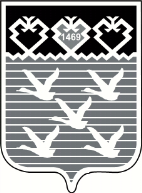 Чувашская РеспубликаАдминистрациягорода ЧебоксарыПОСТАНОВЛЕНИЕ